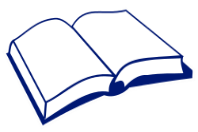 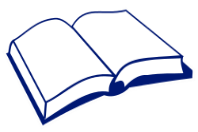 Student Progress Meeting Prompt Sheet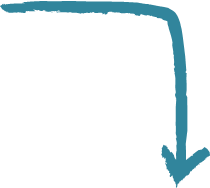 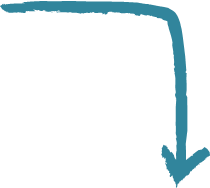 Reasonable AdjustmentProgress DataScaffoldingComparison to PeersObservationTeacher ExperiencesEnhanced ApproachesAttendance DataPupil Views and ExperiencesWorks ScrutinyParents’ Views and ExperiencesTA SupportTeacher Confidence/KnowledgeSENCO SurgeryTeacher CPDAdditional AssessmentInterventions HistoryLesson StudyOther: MarkingHomeworkOther ProfessionalsOther Vulnerabilities 